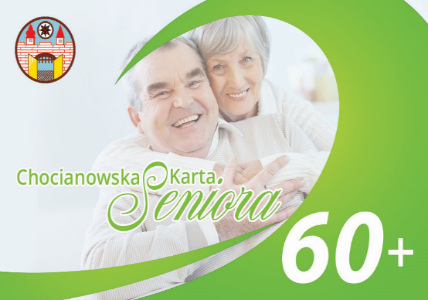 Formularz zgłoszeniowy dla Partnerów programu "Chocianowska Karta Seniora"Oświadczam, że:1. Zapoznałem się z założeniami programu "Chocianowska Karta Seniora"  oraz akceptuję jego postanowienia.2. Koszty związane z ulgami/zniżkami zadeklarowanymi powyżej poniosę we własnym zakresie.3. Ponoszę wyłączną odpowiedzialność za jakość świadczonych usług.4. Wyrażam zgodę na przetwarzanie danych osobowych o podmiocie na cele informacyjne o programie "Chocianowska Karta Seniora". ..................................................				          ........................................................        miejscowość, data						      pieczęć i podpis PartneraNazwa podmiotuAdres siedzibyNumer NIPOsoba reprezentująca podmiotDane kontaktowe (e-mail, telefon)Adres strony wwwBranżaDeklarowane zniżki/ulgiDeklarowane zniżki/ulgiNazwa produktu/usługiForma zniżki/ulgi